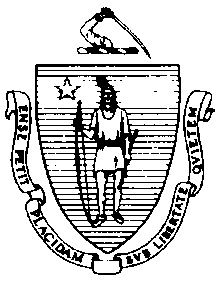 The Executive Office of Health and Human ServicesDepartment of Public HealthBureau of Environmental HealthCommunity Sanitation Program250 Washington StreetBoston, MA 02180-4619Telephone: 617-624-5758/Facsimile: 617-624-5777TTY: 617-624-5286Jonathan.Brown2@state.ma.usDecember 9, 2014 James J. Saba, SuperintendentMCI Cedar Junction,  02071Re: Facility Inspection – MCI Cedar Junction, WalpoleDear Superintendent Saba:In accordance with M.G.L. c. 111, §§ 5, 20, and 21, as well as Massachusetts Department of Public Health (Department) Regulations 105 CMR 451.000: Minimum Health and Sanitation Standards and Inspection Procedures for Correctional Facilities; 105 CMR 480.000: Storage and Disposal of Infectious or Physically Dangerous Medical or Biological Waste (State Sanitary Code, Chapter VIII); 105 CMR 590.000: Minimum Sanitation Standards for Food Establishments (State Sanitary Code Chapter X); the 1999 Food Code; and 105 CMR 205.000 Minimum Standards Governing Medical Records and the Conduct of Physical Examinations in Correctional Facilities; I conducted an inspection of MCI Cedar Junction on November 19, 20, and 21, 2014 accompanied by Richard Souther, EHSO. Violations noted during the inspection are listed below including 225 repeat violations:HEALTH AND SAFETY VIOLATIONS(* indicates conditions documented on previous inspection reports)P Tower105 CMR 451.123		Maintenance: Sink basin dirtyTower 1105 CMR 451.350*		Structural Maintenance: Ceiling damaged, leaks at spotlight105 CMR 451.353*	Interior Maintenance: Floor tiles damagedFC 6-202.15(D)(1)	Design, Construction, and Installation; Functionality: Screens damagedTower 2 105 CMR 451.350*	Structural Maintenance: Wall damaged under window at entrance105 CMR 451.350*	Structural Maintenance: Wall corner damaged near door105 CMR 451.353*	Interior Maintenance: Floor tiles damaged at entrance105 CMR 451.353*	Interior Maintenance: Window sill damaged, paint peeling105 CMR 451.350*	Structural Maintenance: Window damaged, moisture between panesTower 3 105 CMR 451.350*	Structural Maintenance: Wall corner damaged near door105 CMR 451.353*	Interior Maintenance: Window sill damaged, paint peelingTower 4105 CMR 451.353*	Interior Maintenance: Floor tiles damaged105 CMR 451.350*	Structural Maintenance: Wall damaged behind doorTower 5105 CMR 451.350*	Structural Maintenance: Exterior tower door not rodent and weathertight105 CMR 451.353*	Interior Maintenance: Wall paint peeling105 CMR 451.353*	Interior Maintenance: Floor tiles damaged105 CMR 451.353	Interior Maintenance: Wall damaged under windowTower 6105 CMR 451.350*	Structural Maintenance: Wall damaged under windows105 CMR 451.350*	Structural Maintenance: Wall damaged, corner above toilet105 CMR 451.353*	Interior Maintenance: Floor tiles damaged105 CMR 451.350*	Structural Maintenance: Ceiling damaged above stairsTower 7 105 CMR 451.350*	Structural Maintenance: Ceiling damaged near spotlight105 CMR 451.353*	Interior Maintenance: Floor tiles damaged105 CMR 451.350	Structural Maintenance: Door frame cracked105 CMR 451.350	Structural Maintenance: Wall corner damaged near door105 CMR 451.350	Structural Maintenance: Ceiling damaged in stairwayTower 8105 CMR 451.126*	Hot Water: Hot water temperature recorded at 1350FGARAGEBreak Room	No Violations NotedBathroom				No Violations NotedVEHICLE TRAPFC 4-601.11(c)			Cleaning of Equipment and Utensils, Objective: Non-food contact surface dirty,					freezer interior dirty105 CMR 451.353		Interior Maintenance: Floor paint peeling in main hallwayBathroom				No Violations NotedOUTER CONTROLBathroom (inside control)	No Violations NotedVending Area105 CMR 451.353	Interior Maintenance: Ceiling tiles damaged above vending machinesFemale Visitor Bathroom   105 CMR 451.126	Hot Water: Hot water temperature recorded at 870F105 CMR 451.123	Maintenance: Wall dirty105 CMR 451.123	Maintenance: Wall paint peelingMale Visitor Bathroom   105 CMR 451.126	Hot Water: Hot water temperature recorded at 790F105 CMR 451.123	Maintenance: Paint peeling behind sink105 CMR 451.123	Maintenance: Wall vent dustyHandicapped Bathroom   105 CMR 451.126	Hot Water: Hot water temperature recorded at 1050F105 CMR 451.123	Maintenance: Ceiling vent dusty105 CMR 451.123	Maintenance: Wall vent dustyUtility Closet105 CMR 451.353*	Interior Maintenance: Mop stored in bucket105 CMR 451.353	Interior Maintenance: Air vent dirtyFemale Staff Bathroom105 CMR 451.126	Hot Water: Hot water temperature recorded at 960FSuperintendent’s Investigators Office/Paralegal	No Violations NotedParole OfficeFC 4-601.11(c)			Cleaning of Equipment and Utensils, Objective: Non-food contact surface dirty,					refrigerator interior dirty105 CMR 451.353	Interior Maintenance: Wall paint peelingTreasurer’s Office	No Violations NotedMale Locker Room   105 CMR 451.123*	Maintenance: Light shield missing105 CMR 451.353*	Interior Maintenance: Hallway floor paint peeling Lower Locker Room105 CMR 451.353*	Interior Maintenance: Floor tiles damaged under lockersFemale Locker Room   	No Violations NotedFemale Staff Bathroom   				No Violations NotedVISITING ROOM Non-Contact Visits	No Violations NotedMale Bathroom   	No Violations NotedFemale Bathroom  105 CMR 451.123*	Maintenance: Ceiling vent dusty Contact Visits	No Violations NotedRecords Room	No Violations NotedBathroom	No Violations NotedINNER PERIMETER SECURITY (IPS)Break Area				No Violations NotedBathroom				No Violations NotedINNER CONTROL Control Room105 CMR 451.353		Interior Maintenance: Ceiling tile missingBathroom				No Violations NotedSally Port105 CMR 451.353                      Interior Maintenance: Ceiling tile damaged10 BLOCK 105 CMR 451.320*	Cell Size: Inadequate floor space in all cells2nd FloorBathroom   105 CMR 451.126	Hot Water: Hot water temperature recorded at 910F105 CMR 451.130	Plumbing: Plumbing not maintained in good repair, sink faucet leakingLeft SideHallway	No Violations NotedShower	No Violations NotedSlop Sink	No Violations NotedCells	No Violations NotedMedical Room	No Violations NotedVisiting Area - Visitors	No Violations NotedVisiting Area – Inmates 105 CMR 451.350*	Structural Maintenance: Ceiling left unfinishedLaw Library 	No Violations NotedStorage	No Violations NotedMop Room   	No Violations NotedRight SideShower	No Violations NotedMop Closet	No Violations NotedStorage	No Violations NotedCells	No Violations Noted1st FloorBathroom   	No Violations NotedBreak RoomFC 4-601.11(c)			Cleaning of Equipment and Utensils, Objective: Non-food contact surface dirty,					freezer interior dirtyOffice	No Violations NotedVisitor’s Room	No Violations NotedLeft SideShower105 CMR 451.123*	Maintenance: Shower curtain dirtyOfficer’s Office 	No Violations NotedStorage	No Violations NotedMop Sink 	No Violations NotedCells	No Violations NotedRight SideShower105 CMR 451.123*	Maintenance: Shower curtain dirtyMop Sink	No Violations NotedStorage 	No Violations NotedCells	No Violations NotedFOOD SERVICEDining Area105 CMR 451.350*	Structural Maintenance: Wall damaged105 CMR 451.353*	Interior Maintenance: Ceiling paint peelingInmate Bathroom   	No Violations NotedDry Storage, Non-Food	No Violations NotedServing AreaFC 2-402.11	Hygienic Practices; Hair Restraints: Food service personnel not wearing appropriate 	hair restraints, hair nets FC 2-402.11	Hygienic Practices; Hair Restraints: Food service personnel not wearing appropriate 	hair restraints, beard guardsOven and Kettle Area	No Violations NotedPrep Area	No Violations NotedCooler # 4FC 6-501.11*	Maintenance and Operation; Repairing: Facility not in good repair, one light outDishwashing Area	No Violations NotedDishwasher Machine Area	No Violations NotedBakery 	No Violations NotedDiet Cooler	No Violations NotedDiet Freezer	No violations NotedStaff Office105 CMR 451.353*	Interior Maintenance: Hole in wall105 CMR 451.344	Illumination in Habitable Areas: Inadequate lighting, no light fixture in officePaper Room	No Violations NotedDry StorageFC 3-304.12(A)	Preventing Contamination from Utensils: Service utensils handle stored below the 	food and container lineFC 6-404.11	Location and Placement; Distressed Merchandise: Dented cans not properly 	segregatedTool Crib	No Violations NotedBack Room Walk-in Refrigerator, Box 1FC 4-903.11(A)(2)	Protection of Clean Items, Storing: Single-service items not protected from 	contamination, items left uncoveredFC 6-501.12(A)	Maintenance and Operation; Cleaning: Facility not properly cleaned, standing water on floorFC 6-501.12(A)	Maintenance and Operation; Cleaning: Facility not properly cleaned, rotten potato on floorWalk-in Freezer, Box 2FC 6-501.12(A)*	Maintenance and Operation; Cleaning: Facility not cleaned properly, ice build-upFC 3-302.11(A)(4)*	Preventing Food and Ingredient Contamination: Preventing cross contamination, food 	not appropriately coveredFC 4-903.11(A)(2)	Protection of Clean Items, Storing: Single-service items not protected from 	contamination, items left uncovered, box of coffee grains damagedWalk-in Freezer, Box 3FC 6-501.12(A)*	Maintenance and Operation; Cleaning: Facility not cleaned properly, ice build-upFC 3-302.11(A)(4)*	Preventing Food and Ingredient Contamination: Preventing cross contamination, food 	not appropriately coveredChemical Room  	No Violations NotedLoading DockFC 6-202.15(A)(2)*	Design, Construction, and Installation; Functionality: Outer door not weather and 	vermin tightExterior	No Violations NotedOffice	No Violations NotedFire Hose Room  	No Violations NotedStaff Bathroom105 CMR 451.123	Maintenance: Sink basin damagedStore HouseCompressor Room	No Violations NotedWalk-in FreezerFC 4-903.11(A)(2)	Protection of Clean Items, Storing: Single-service items not protected from 	contamination, items left uncovered FC 6-501.12(A)	Maintenance and Operation; Cleaning: Facility not properly cleaned, ice build-up on wallsWalk-in RefrigeratorFC 5-501.113(A)	Refuse, Recyclables, and Returnables: Trash receptacles not kept covered, 2 slop buckets left uncovered  Office # 1	No Violations NotedOffice # 2	No Violations NotedStaff Kitchen 	No Violations NotedCHEMICAL ROOM 	No Violations NotedMAINTENANCEMale Bathroom	No Violations NotedFemale Bathroom	No Violations NotedBreak RoomFC 4-601.11(c)			Cleaning of Equipment and Utensils, Objective: Non-food contact surface dirty,					refrigerator interior dirtyOffice Break RoomFC 4-601.11(c)			Cleaning of Equipment and Utensils, Objective: Non-food contact surface dirty,					freezer interior dirtyINDUSTRIESOfficeFC 4-501.11(A)	Maintenance and Operation, Equipment: Equipment not maintained in a state of good 	repair, freezer interior damagedFC 4-501.11(A)	Maintenance and Operation, Equipment: Equipment not maintained in a state of good 	repair, refrigerator interior damagedLaundry 	No Violations NotedStaff Bathroom   105 CMR 451.126	Hot Water: Hot water temperature 1470FInmate Bathroom   	No Violations NotedStore House105 CMR 451.350*	Structural Maintenance: Door not rodent and weathertightBathroom  105 CMR 451.123	Maintenance: Hot water not working at handwash sinkOffice	No Violations NotedPlate ShopBreak Room   105 CMR 451.353		Interior Maintenance: Floor paint peelingInmate Bathroom   	No Violations NotedStaff Bathroom  	No Violations NotedSchool105 CMR 451.350*	Structural Maintenance: Door not rodent and weathertightInmate Bathroom	No Violations NotedStaff Bathroom  	No Violations NotedHallway	No Violations NotedOffice	No Violations NotedCopy Room  	No Violations NotedHSUOffice # 6	No Violations NotedOfficer’s Station105 CMR 451.353*	Interior Maintenance: One chair damagedInmate Bathroom   	No Violations NotedTriage # 3	No Violations NotedMed Room  	No Violations NotedAdministration Area	No Violations NotedJanitor’s Closet105 CMR 451.353                      Interior Maintenance: Chemicals stored floorDentist # 2	No Violations NotedMedical Office # 4	No Violations NotedChemical Lab Office # 5	No Violations NotedMental Health Office # 7	No Violations NotedSupply Closet	No Violations NotedDark Room  	No Violations NotedBreak Room  	No Violations NotedBathroom  	No Violations NotedX-Ray and Optometry	No Violations NotedCell Block105 CMR 451.353*	Interior Maintenance: Chair damaged at entrance way, not easily cleanableShower105 CMR 451.123*	Maintenance: Soap scum on walls in showerCells105 CMR 451.353	Interior Maintenance: Wall paint peeling in cell # 3, 9, and 10NEW MAN SECTION Cells105 CMR 451.353	Interior Maintenance: Wall paint peeling in cell BSupply Closet	No Violations NotedMedical Room  105 CMR 451.130*	Plumbing: Plumbing not maintained in good repair, hot water not workingHandwash Sink 	No Violations NotedClothing/Break Room  105 CMR 451.353*	Interior Maintenance: Dryer not vented to the exteriorChanging Area	No Violations NotedPROPERTY105 CMR 451.350*	Structural Maintenance: Ceiling leaks when it rains105 CMR 451.353	Interior Maintenance: Floor paint peeling outside bathroomsMale Bathroom  105 CMR 451.123*	Maintenance: Floor paint peelingFemale Bathroom  105 CMR 451.123	Maintenance: Floor paint peelingOffice	No Violations NotedBed Roll Room105 CMR 451.353*	Interior Maintenance: Floor paint peeling105 CMR 451.353	Interior Maintenance: Debris on floorSupply Closet	No Violations NotedProperty Storage105 CMR 451.353	Interior Maintenance: Floor paint peelingUNIT MANAGEMENT Unit Team Offices	No Violations NotedSupply Closet	No Violations NotedProgramsRe-entry OfficeFC 4-601.11(c)			Cleaning of Equipment and Utensils, Objective: Non-food contact surface dirty,					refrigerator interior dirtyAdministrative Assistant Office	No Violations NotedBreak Room	No Violations NotedMale Bathroom   	No Violations NotedFemale Bathroom   105 CMR 451.123	Maintenance: Wall damaged behind sinkOperations OfficeBreak Room	No Violations NotedBathroom	No Violations NotedDOS OFFICE	No Violations NotedBathroom   	No Violations NotedAUDITORIUM 105 CMR 451.353*	Interior Maintenance: Damaged and missing ceiling tiles105 CMR 451.353*	Interior Maintenance: Some ceiling tiles water stained105 CMR 451.350*	Structural Maintenance: Ceiling damaged above stage105 CMR 451.350*	Structural Maintenance: Stage floor damaged105 CMR 451.353	Interior Maintenance: Stage floor paint peelingBackroom # 1105 CMR 451.353	Interior Maintenance: Ceiling paint peeling105 CMR 451.353	Interior Maintenance: Floor paint peelingBackroom # 2105 CMR 451.350*	Structural Maintenance: Wall damaged105 CMR 451.353*	Interior Maintenance: Floor paint peeling105 CMR 451.350*	Structural Maintenance: Ceiling damaged 105 CMR 451.353*	Interior Maintenance: Ceiling paint peeling105 CMR 451.353*	Interior Maintenance: Vent damagedBathroom  105 CMR 451.350*	Structural Maintenance: Ceiling damagedGYM105 CMR 451.130	Plumbing: Plumbing not maintained in good repair, water fountain leaking from buttonBathroom  105 CMR 451.123*	Maintenance: Wall damagedSlop Sink105 CMR 451.353*	Interior Maintenance: Sink basin crackedChemical Storage	No Violations NotedLower Gym105 CMR 451.353*	Interior Maintenance: Wall paint peeling105 CMR 451.350*	Structural Maintenance: Floor damaged105 CMR 451.353*	Interior Maintenance: Ceiling paint peelingBARBER SHOP				No Violations NotedEAST WINGMale Bathroom	No Violations NotedFemale Bathroom	No Violations NotedSlop Sink Room	No Violations NotedChemical Storage	No Violations NotedD BoardBreak RoomFC 6-501.12(A)	Maintenance and Operation; Cleaning: Facility not properly cleaned, ice build-up on refrigerator interiorEHSO Office	No Violations NotedGrievance Office	No Violations NotedMental Health Offices	No Violations NotedGalleryBathroom	No Violations NotedCleaning Storage Area	No Violations NotedBreak Area	No Violations NotedCHAPEL105 CMR 451.353*	Interior Maintenance: AC units not installed properly, fumes and heat not vented to outsideLIBRARY Librarian’s Office105 CMR 451.353*	Interior Maintenance: Floor paint peelingOffice # 2	No Violations NotedBathroom  105 CMR 451.123	Maintenance: Door paint peelingMop Closet105 CMR 451.353	Interior Maintenance: Sink basin damaged105 CMR 451.353	Interior Maintenance: Electrical wires exposedLibrary	No Violations Noted1 BLOCK   105 CMR 451.350*	Structural Maintenance: Ceiling missing interior glass sections105 CMR 451.320*	Cell Size: Inadequate floor space in all cells3rd FloorShower105 CMR 451.123*	Maintenance: Wall vent dusty 105 CMR 451.123*	Maintenance: Wall damaged105 CMR 451.123*	Maintenance: Floor dirtySlop Sink105 CMR 451.353	Interior Maintenance: Sink basin damagedCells105 CMR 451.353*	Interior Maintenance: Wall paint peeling in cell # 372nd FloorShower	Unable to Inspect - OccupiedSlop Sink 105 CMR 451.353	Interior Maintenance: Sink basin dirtyCells105 CMR 451.353*	Interior Maintenance: Wall paint peeling in cell # 19105 CMR 451.353	Interior Maintenance: Desk paint peeling in cell # 161st FloorShower105 CMR 451.123*	Maintenance: Floor paint peeling105 CMR 451.123	Maintenance: Shower curtain dirtyStorage Area	No Violations NotedSlop Sink 	No Violations NotedCells	No Violations Noted2 BLOCK   105 CMR 451.350*	Structural Maintenance: Ceiling missing interior glass sections105 CMR 451.320*	Cell Size: Inadequate floor space in all cells3rd FloorShower105 CMR 451.123*	Maintenance: Wall cracked105 CMR 451.123	Maintenance: Floor paint peelingSlop Sink105 CMR 451.353	Interior Maintenance: Sink basin damagedCells	No Violations Noted2nd FloorShower105 CMR 451.123*	Maintenance: Floor paint peeling105 CMR 451.123	Maintenance: Shower curtain dirty105 CMR 451.123	Maintenance: Ceiling dirtySlop Sink 105 CMR 451.353*	Interior Maintenance: Sink basin damaged Cells105 CMR 451.353	Interior Maintenance: Wall paint peeling in cell # 26105 CMR 451.353	Interior Maintenance: Desk paint peeling in cell # 191st FloorShower105 CMR 451.123*	Maintenance: Floor paint peeling105 CMR 451.123	Maintenance: Shower curtain dirty105 CMR 451.123	Maintenance: Ceiling dirtyStorage Area	No Violations NotedSlop Sink 	No Violations NotedCells  105 CMR 451.353*	Interior Maintenance: Wall paint peeling in cell # 9 and 133 BLOCK105 CMR 451.350*	Structural Maintenance: Ceiling missing interior glass sections105 CMR 451.320*	Cell Size: Inadequate floor space in all cells3rd FloorShower105 CMR 451.123*	Maintenance: Soap scum on walls in shower105 CMR 451.123*	Maintenance: Walls dirty105 CMR 451.123*	Maintenance: Wall damaged105 CMR 451.123*	Maintenance: Floor paint peelingSlop Sink105 CMR 451.353*	Interior Maintenance: Debris on floor105 CMR 451.140*	Adequate Ventilation: Inadequate ventilation, vent painted shutCells	No Violations Noted2nd FloorShower	Unable to Inspect - OccupiedSlop Sink 105 CMR 451.353*	Interior Maintenance: Sink basin damaged105 CMR 451.353*	Interior Maintenance: Floor paint peeling105 CMR 451.353	Interior Maintenance: Debris on floorCells	No Violations NotedStorage	No Violations Noted1st FloorShower	Unable to Inspect - OccupiedSlop Sink 105 CMR 451.353*	Interior Maintenance: Floor paint peeling 105 CMR 451.353*	Interior Maintenance: Sink basin damagedCells105 CMR 451.353	Interior Maintenance: Ceiling paint peeling in cell # 114 BLOCK   105 CMR 451.350*	Structural Maintenance: Ceiling missing interior glass sections105 CMR 451.320*	Cell Size: Inadequate floor space in all cells3rd FloorShower	Unable to Inspect - OccupiedSlop Sink105 CMR 451.353*	Interior Maintenance: Floor paint peeling Cells	No Violations Noted2nd FloorShower105 CMR 451.123*	Maintenance: Floor paint peelingSlop Sink 105 CMR 451.353*	Interior Maintenance: Floor paint peelingCells	No Violations NotedStorage	No Violations Noted1st FloorShower105 CMR 451.123*	Maintenance: Soap scum on walls in shower105 CMR 451.123*	Maintenance: Floor damaged, paint peelingStorage Area	No Violations NotedSlop Sink 105 CMR 451.353*	Interior Maintenance: Floor paint peeling105 CMR 451.353	Interior Maintenance: Ceiling crackedCells				No Violations Noted5 BLOCK 105 CMR 451.350*	Structural Maintenance: Ceiling missing interior glass sections105 CMR 451.320*	Cell Size: Inadequate floor space in all cells3rd FloorShower105 CMR 451.123	Maintenance: Debris on floor105 CMR 451.123	Maintenance: Shower curtain dirty105 CMR 451.123	Maintenance: Floor paint peelingSlop Sink	No Violations NotedCells	No Violations Noted2nd FloorShower105 CMR 451.123*	Maintenance: Floor paint peeling 105 CMR 451.123*	Maintenance: Shower curtain dirty105 CMR 451.123*	Maintenance: Ceiling dirty105 CMR 451.123	Maintenance: Wall dirtySlop Sink 105 CMR 451.353*	Interior Maintenance: Floor paint peeling105 CMR 451.353	Interior Maintenance: Sink basin damagedCells105 CMR 451.353	Interior Maintenance: Desk paint peeling in cell # 38Storage	No Violations Noted1st FloorShower105 CMR 451.123*	Maintenance: Floor paint peeling105 CMR 451.123*	Maintenance: Door frame paint peelingStorage Area	No Violations NotedSlop Sink 105 CMR 451.353	Interior Maintenance: Spider webs observedCells				No Violations Noted6 BLOCK105 CMR 451.350*	Structural Maintenance: Ceiling missing interior glass sections105 CMR 451.320*	Cell Size: Inadequate floor space in all cells3rd FloorShower105 CMR 451.123*	Maintenance: Soap scum on walls in shower105 CMR 451.123*	Maintenance: Floor paint peeling 105 CMR 451.123	Maintenance: Shower curtain dirtySlop Sink105 CMR 451.353	Interior Maintenance: Floor paint peelingCells	No Violations Noted2nd FloorShower105 CMR 451.123	Maintenance: Soap scum on walls105 CMR 451.123	Maintenance: Floor paint peeling105 CMR 451.123	Maintenance: Shower curtain dirtySlop Sink 105 CMR 451.353*	Interior Maintenance: Ceiling dirtyStorage	No Violations NotedCells	No Violations Noted1st FloorShower105 CMR 451.123*	Maintenance: Floor paint peeling105 CMR 451.123*	Maintenance: Shower curtain dirty105 CMR 451.123*	Maintenance: Wall damagedStorage Area	No Violations NotedSlop Sink 105 CMR 451.350*	Structural Maintenance: Ceiling cracked105 CMR 451.353*	Interior Maintenance: Floor paint peeling105 CMR 451.353*	Interior Maintenance: Sink basin dirtyCells105 CMR 451.103		Mattresses: Mattress damaged in cell # 9 and 13105 CMR 451.353		Interior Maintenance: Debris on floor in cell # 137 BLOCK105 CMR 451.350*	Structural Maintenance: Ceiling missing interior glass sections105 CMR 451.320*	Cell Size: Inadequate floor space in all cells3rd FloorShower105 CMR 451.123*	Maintenance: Soap scum on walls in shower105 CMR 451.123*	Maintenance: Floor paint peeling 105 CMR 451.123*	Maintenance: Walls dirtySlop Sink105 CMR 451.353*	Interior Maintenance: Ceiling vent dustyCells105 CMR 451.103	Mattresses: Mattress damaged in cell # 412nd FloorShower105 CMR 451.123*	Maintenance: Soap scum on walls in shower105 CMR 451.123*	Maintenance: Floor paint peeling105 CMR 451.123	Maintenance: Shower curtain dirtySlop Sink 105 CMR 451.353*	Interior Maintenance: Ceiling dirty105 CMR 451.353	Interior Maintenance: Sink dirtyCells105 CMR 451.103	Mattresses: Mattress damaged in cell # 25 and 28Storage	No Violations Noted1st FloorShower105 CMR 451.123*	Maintenance: Soap scum on walls in shower105 CMR 451.123*	Maintenance: Floor paint peeling105 CMR 451.123*	Maintenance: Walls dirty105 CMR 451.123	Maintenance: Shower curtain dirty105 CMR 451.123	Maintenance: Standing water on floor outside of showerStorage Area	No Violations NotedSlop Sink 105 CMR 451.353*	Interior Maintenance: Sink basin dirty105 CMR 451.353*	Interior Maintenance: Floor paint peelingCells	No Violations Noted8 BLOCK105 CMR 451.350*	Structural Maintenance: Ceiling missing interior glass sections105 CMR 451.320*	Cell Size: Inadequate floor space in all cells3rd FloorShower105 CMR 451.123*	Maintenance: Soap scum on walls in shower105 CMR 451.123*	Maintenance: Floor damaged, paint peeling 105 CMR 451.123*	Maintenance: Walls dirty 105 CMR 451.123	Maintenance: Shower curtain dirtySlop Sink105 CMR 451.353*	Interior Maintenance: Ceiling paint peelingCells	No Violations Noted2nd FloorShower105 CMR 451.123*	Maintenance: Soap scum on walls in shower105 CMR 451.123*	Maintenance: Floor damaged, paint peeling 105 CMR 451.123	Maintenance: Shower curtain dirtySlop Sink 	No Violations NotedCells105 CMR 451.353*	Interior Maintenance: Wall paint peeling in cell # 191st FloorShower105 CMR 451.123*	Maintenance: Soap scum on walls in shower105 CMR 451.123*	Maintenance: Floor paint peeling105 CMR 451.123	Maintenance: Shower curtain dirtyStorage Area	No Violations NotedSlop Sink 105 CMR 451.350*	Structural Maintenance: Ceiling damaged105 CMR 451.353	Interior Maintenance: Debris in sinkCells	No Violations Noted9 BLOCK – BMUStaff AreaFC 4-601.11(c)			Cleaning of Equipment and Utensils, Objective: Non-food contact surface dirty,					freezer interior dirtyBathroom  	No Violations NotedOffice Area	No Violations NotedRight SideShower 105 CMR 451.123*	Maintenance: Floor paint peeling105 CMR 451.123	Maintenance: Shower curtain dirtySlop Sink Room   105 CMR 451.353*	Interior Maintenance: Ceiling vent dusty105 CMR 451.353	Interior Maintenance: Debris on floorStorage	No Violations NotedCells	No Violations NotedGroup Room  	No Violations NotedGame Room  105 CMR 451.353	Interior Maintenance: Ceiling paint peeling105 CMR 451.350	Structural Maintenance: Door not rodent and weathertightOne-on-One Room105 CMR 451.353*	Interior Maintenance: Ceiling paint peeling105 CMR 451.353*	Interior Maintenance: Floor paint peelingBathroom (back) 	No Violations NotedExit Door105 CMR 451.350*	Structural Maintenance: Door not rodent and weathertightMental Health Office 	No Violations NotedBathroom (in office)105 CMR 451.123*	Maintenance: Ceiling vent dustyLeft Side Cells 	No Violations NotedStorage 	No Violations NotedMop Closet105 CMR 451.353*	Interior Maintenance: Ceiling vent dustyShower 105 CMR 451.123*	Maintenance: Soap scum on walls in shower 105 CMR 451.123*	Maintenance: Floor paint peeling105 CMR 451.353*	Interior Maintenance: Ceiling vent dusty2nd FloorRight Side 	Unable to Inspect – Not in UseLeft SideShower	No Violations NotedStorage	No Violations NotedSlop Sink	No Violations NotedCells 	No Violations NotedVisits 	No Violations NotedA1 BLOCK 3rd FloorSlop Sink 105 CMR 451.350*	Structural Maintenance: Floor damaged105 CMR 451.353*	Interior Maintenance: Ceiling vent dusty105 CMR 451.353	Interior Maintenance: Debris in sinkCells	No Violations NotedShowers105 CMR 451.123*	Maintenance: Floor paint peeling2nd FloorSlop Sink 105 CMR 451.350*	Structural Maintenance: Floor damaged105 CMR 451.353*	Interior Maintenance: Light shield missing105 CMR 451.353	Interior Maintenance: Sink interior rustedCells105 CMR 451.353*	Interior Maintenance: Wall paint peeling in cell # 38105 CMR 451.353*	Interior Maintenance: Ceiling paint peeling in cell # 26Showers105 CMR 451.123*	Maintenance: Floor damaged105 CMR 451.123*	Maintenance: Ceiling vent dusty105 CMR 451.123*	Maintenance: Walls dirty105 CMR 451.123	Maintenance: Shower curtain dirty1st FloorDay Room  105 CMR 451.353*	Interior Maintenance: Wall outlet missing105 CMR 451.353*	Interior Maintenance: Ceiling paint peelingSlop Sink105 CMR 451.353*	Interior Maintenance: Vent dusty105 CMR 451.353*	Interior Maintenance: Light shield missingCells	No Violations NotedShowers105 CMR 451.123	Maintenance: Floor paint peelingMop Closet105 CMR 451.353	Interior Maintenance: Wall vent dustyA2 BLOCK 3rd FloorCells105 CMR 451.353	Interior Maintenance: Wall paint peeling in cell # 59Showers105 CMR 451.123	Maintenance: Shower curtain dirty105 CMR 451.123	Maintenance: Debris on floor105 CMR 451.123	Maintenance: Floor paint peeling	Slop Sink105 CMR 451.353	Interior Maintenance: Debris in sink2nd FloorCells  105 CMR 451.353*	Interior Maintenance: Wall paint peeling in cell # 48105 CMR 451.353*	Interior Maintenance: Ceiling paint peeling in cell # 48105 CMR 451.330	Room Temperature: Room temperature recorded at 62oFShowers105 CMR 451.123*	Maintenance: Floor damaged, paint peeling105 CMR 451.123	Maintenance: Walls dirty105 CMR 451.123	Maintenance: Debris on floorSlop Sink	No Violations Noted1st FloorDay Room   105 CMR 451.353	Interior Maintenance: Wall paint peeling105 CMR 451.353	Interior Maintenance: Ceiling paint peelingFC 4-601.11(A)	Cleaning of Equipment and Utensils, Objective: Food contact surface dirty, microwave interior dirtyCells 105 CMR 451.353*	Interior Maintenance: Wall paint peeling in cell # 6 and 7105 CMR 451.353	Interior Maintenance: Wall paint peeling in cell # 5Showers105 CMR 451.123*	Maintenance: Floor paint peeling105 CMR 451.123	Maintenance: Shower curtain dirty105 CMR 451.123	Maintenance: Debris on floorMop Closet	No Violations NotedSlop Sink105 CMR 451.353*	Interior Maintenance: Floor paint peelingA3 BLOCK 3rd Floor  Cells105 CMR 451.353	Interior Maintenance: Wall paint peeling in cell # 60105 CMR 451.103	Mattresses: Mattress damaged in cell # 70 and 72Showers105 CMR 451.123*	Maintenance: Soap scum on walls in all showers105 CMR 451.123*	Maintenance: Ceiling vent dusty105 CMR 451.123*	Maintenance: Floor paint peeling105 CMR 451.123	Maintenance: Shower curtain dirtySlop Sink105 CMR 451.353*	Interior Maintenance: Ceiling vent dusty105 CMR 451.353	Interior Maintenance: Sink basin damaged2nd FloorCells  105 CMR 451.353*	Interior Maintenance: Wall paint peeling in cell # 48Showers105 CMR 451.123	Maintenance: Shower curtain dirty105 CMR 451.123	Maintenance: Wall vent dustySlop Sink	No Violations Noted1st FloorDay Room   105 CMR 451.353*	Interior Maintenance: Ceiling paint peeling105 CMR 451.353*	Interior Maintenance: Wall paint peeling105 CMR 451.344*	Illumination in Habitable Areas: Light not functioning properly, light outCells 105 CMR 451.344	Illumination in Habitable Areas: Inadequate lighting, light blocked in cell # 15105 CMR 451.353	Interior Maintenance: Wall paint peeling in cell # 1Showers105 CMR 451.123*	Maintenance: Soap scum on walls in shower105 CMR 451.123*	Maintenance: Floor damaged, paint peelingMop Closet	No Violations NotedSlop Sink				No Violations NotedORIENTATION	Control 105 CMR 451.353	Interior Maintenance: Floor tile damaged105 CMR 451.353	Interior Maintenance: Ceiling tiles water damagedFC 4-601.11(c)			Cleaning of Equipment and Utensils, Objective: Non-food contact surface dirty,					freezer interior dirtyBathroom  	No Violations Noted1st FloorMop Room  105 CMR 451.350*	Structural Maintenance: Window damaged105 CMR 451.350	Structural Maintenance: Water leaking from ceiling105 CMR 451.353	Interior Maintenance: Floor paint peelingShowers	Unable to Inspect - OccupiedCells 105 CMR 451.353	Interior Maintenance: Ceiling paint peeling in cell # 118105 CMR 451.353	Interior Maintenance: Walls dirty in cell # 118105 CMR 451.103	Mattresses: Mattress damaged in cell # 1082nd FloorHallway105 CMR 451.353*	Interior Maintenance: Stair tread cover damagedMop Room  	No Violations NotedShowers105 CMR 451.123*	Maintenance: Ceiling damaged, paint peeling105 CMR 451.350*	Structural Maintenance: Roof leaking 105 CMR 451.123	Maintenance: Soap scum on walls in shower # 1 and 3105 CMR 451.123	Maintenance: Shower curtain dirty in shower # 1-4Cells105 CMR 451.350	Structural Maintenance: Hole in wall in cell # 203105 CMR 451.353	Interior Maintenance: Ceiling paint peeling in cell # 208, 210, 214, 219, and 221DDUOuter Control	No Violations NotedBathroom (inside control room) 105 CMR 451.123*	Maintenance: Ceiling vent dustyTool Closet (inside control room)	No Violations NotedLoading Dock Area105 CMR 451.350	Structural Maintenance: Exterior tower door not rodent and weathertightChemical Closet105 CMR 451.353*	Interior Maintenance: Mop stored in bucketStorage Closet	No Violations NotedTool Closet	No Violations NotedVisitsFemale Bathroom   	No Violations NotedMale Bathroom   	No Violations Noted Staff CorridorMale Staff Bathroom   	No Violations NotedFemale Staff Bathroom   	No Violations NotedJanitor’s Closet105 CMR 451.353	Interior Maintenance: Slop sink drain cover damagedEmergency Response Room   105 CMR 451.353                      Interior Maintenance: Ceiling tiles water damagedMuster RoomFC 4-601.11(A)	Cleaning of Equipment and Utensils, Objective: Food contact surface dirty, 2 toaster oven interiors dirtyFC 4-601.11(A)	Cleaning of Equipment and Utensils, Objective: Food contact surface dirty, microwave interior dirtyFC 4-601.11(c)			Cleaning of Equipment and Utensils, Objective: Non-food contact surface dirty,					freezer interior dirtyFC 4-601.11(c)			Cleaning of Equipment and Utensils, Objective: Non-food contact surface dirty,					refrigerator interior dirtyFC 4-501.11(B)	Maintenance and Operation, Equipment: Equipment components not maintained in a state of good repair, refrigerator gaskets damagedInmate HallwayStrip Cell	No Violations NotedBarbershop	No Violations NotedBreak Room   	No Violations NotedAdministration AreaFemale Bathroom   	No Violations NotedMale Bathroom   	No Violations NotedConference Room   	No Violations NotedOperations Office	No Violations NotedDirector’s Office	No Violations NotedTox Closet	No Violations NotedVending Machine Area	No Violations NotedMattress Storage	No Violations NotedProperty Storage	No Violations NotedMale Locker Room	No Violations NotedFemale Locker Room	No Violations NotedInner ControlBathroom105 CMR 451.123		Maintenance: Wall vent dustyC2	Cells	No Violations NotedJanitor’s Closet105 CMR 451.353*	Interior Maintenance: Ceiling vent dusty105 CMR 451.353	Interior Maintenance: Debris in slop sinkShowers105 CMR 451.123*	Maintenance: Soap scum on walls in shower # 1 and 2C1Cells	No Violations NotedJanitor’s Closet105 CMR 451.353*	Interior Maintenance: Ceiling vent dustyShowers	No Violations NotedB2Cells	No Violations NotedJanitor’s Closet105 CMR 451.353*	Interior Maintenance: Ceiling vent dusty105 CMR 451.353	Interior Maintenance: Debris in slop sinkShowers105 CMR 451.123	Maintenance: Floor paint peeling in shower # 1 and 2105 CMR 451.123*	Maintenance: Wall paint peeling in shower # 2B1Cells105 CMR 451.103	Mattresses: Mattress damaged in cell # 109Janitor’s Closet	Unable to Inspect – Door won’t openShowers105 CMR 451.123*	Maintenance: Soap scum on floor in shower # 1 and 2105 CMR 451.123*	Maintenance: Floor paint peeling in shower # 2A2Cells	No Violations NotedJanitor’s Closet105 CMR 451.353*	Interior Maintenance: Ceiling vent dustyShowers105 CMR 451.123*	Maintenance: Floor paint peeling in shower # 1 and 2 105 CMR 451.123	Maintenance: Wall paint peeling in shower # 1 and 2A1Cells	No Violations NotedJanitor’s Closet105 CMR 451.353*	Interior Maintenance: Ceiling vent dusty105 CMR 451.353	Interior Maintenance: Debris in slop sinkShowers105 CMR 451.123*	Maintenance: Vent dusty in shower # 2105 CMR 451.123*	Maintenance: Floor paint peeling in shower # 1 and 2C4Cells	No Violations NotedJanitor’s Closet105 CMR 451.353*	Interior Maintenance: Ceiling vent dusty105 CMR 451.353	Interior Maintenance: Debris in slop sinkShowers105 CMR 451.123	Maintenance: Soap scum on floor in shower # 1C3Cells	No Violations NotedJanitor’s Closet105 CMR 451.353*	Interior Maintenance: Ceiling vent dustyShowers105 CMR 451.123	Maintenance: Standing water in shower # 2B4Cells	No Violations NotedJanitor’s Closet105 CMR 451.353*	Interior Maintenance: Ceiling vent dustyShowers105 CMR 451.123*	Maintenance: Standing water in shower # 1105 CMR 451.123	Maintenance: Wall vent dusty in shower # 1B3Cells	No Violations NotedJanitor’s Closet105 CMR 451.353*	Interior Maintenance: Ceiling vent dustyShowers105 CMR 451.123*	Maintenance: Soap scum on floor in shower # 1105 CMR 451.123*	Maintenance: Vent dusty in shower # 1105 CMR 451.123*	Maintenance: Floor paint peeling in shower # 1 and 2105 CMR 451.123	Maintenance: Wall vent dusty in shower # 2A4Cells105 CMR 451.103	Mattresses: Mattress damaged in cell # 281Janitor’s Closet105 CMR 451.353*	Interior Maintenance: Ceiling vent dusty105 CMR 451.353	Interior Maintenance: Debris in slop sinkShowers105 CMR 451.123*	Maintenance: Soap scum on floor in shower # 1 105 CMR 451.123*	Maintenance: Ceiling vent dusty in shower # 1105 CMR 451.123	Maintenance: Standing water outside of showersA3Cells	No Violations NotedJanitor’s Closet	Unable to Inspect – Door Won’t OpenShowers105 CMR 451.123*	Maintenance: Soap scum on floor in shower # 1 and 2Triage105 CMR 451.353	Interior Maintenance: Ceiling vent dustyNurse’s Station	No Violations NotedDentist	No Violations NotedMedical Room	No Violations NotedD-WingCells105 CMR 451.341*	Natural Light in Cell: Natural light not visible from cellsShower105 CMR 451.123	Maintenance: Standing water on shower floor105 CMR 451.123	Maintenance: Ceiling vent blockedObservations and Recommendations The inmate population was 760 at the time of inspection.This facility does not comply with the Department’s Regulations cited above. In accordance with 105 CMR 451.404, please submit a plan of correction within 10 working days of receipt of this notice, indicating the specific corrective steps to be taken, a timetable for such steps, and the date by which correction will be achieved. The plan should be signed by the Superintendent or Administrator and submitted to my attention, at the address listed above.To review the specific regulatory requirements please visit our website at www.mass.gov/dph/dcs and click on "Correctional Facilities" (available in both PDF and RTF formats).To review the Food Establishment regulations please visit the Food Protection website at www.mass.gov/dph/fpp and click on “Food Protection Regulations”. Then under “Retail” click “105 CMR 590.000 - State Sanitary Code Chapter X – Minimum Sanitation Standards for Food Establishments” and “1999 Food Code”.This inspection report is signed and certified under the pains and penalties of perjury.									Sincerely,									Jonathan Brown 									Environmental Health Inspector, CSP, BEHcc:	Suzanne K. Condon, Associate Commissioner, Director, BEH	Steven F. Hughes, Director, CSP, BEH	John W. Polanowicz, Secretary, Executive Office of Health and Human Services Carol Higgins O’Brien, Commissioner, DOCRichard Souther, EHSORobin L. Chappell, MS, RS, Health Director, Walpole Board of Health 	Clerk, Massachusetts House of Representatives	Clerk, Massachusetts Senate	Andrea Cabral, Secretary, EOPSDEVAL L. PATRICKGOVERNORJOHN W. POLANOWICZSECRETARYCHERYL BARTLETT, RNCOMMISSIONER